Publicado en CDMX el 06/07/2020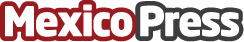 Petit Bambou sugiere un Detox Digital Post Confinamiento El confinamiento ha provocado una adicción al uso de dispositivos móviles. Es una realidad, se vive una hiperconexión a los teléfonos inteligentes. Lo ideal sería que estas herramientas sean para reconectar con los demás y no para crear lejaníaDatos de contacto:Andrea Peña 5534887118Nota de prensa publicada en: https://www.mexicopress.com.mx/petit-bambou-sugiere-un-detox-digital-post Categorías: Sociedad Entretenimiento E-Commerce Medicina alternativa Ocio para niños http://www.mexicopress.com.mx